МБОУ «Грачевская основная общеобразовательная школа»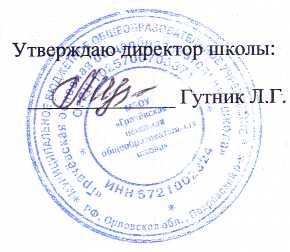 Расписание занятий по ОВЗ№п/пНазваниеФИО преподавателяДень недели1Коррекционные занятия с логопедомБелевская Елена Николаевнапонедельник2Коррекционные занятия с психологомФедина Светлана Васильевначетверг3Коррекционные занятия с дефектологомЕфимовский Александр Александровичпятница